Գավառի  ավագ դպրոցՀերթական  ատեստավորման ենթակա ուսուցիչների վերապատրաստման  դասընթացՀԵՏԱԶՈՏԱԿԱՆ ԱՇԽԱՏԱՆՔՀետազոտության թեման՝ Ուսուցչի  կողմից  երեխաների ուսումնառության   ընթացքում նկատված կրթական կարիքների   բացահայտում Հետազոտող  ուսուցիչ՝     Անուշ  Դեղոյան                        Ղեկավար`    Անուշ  Մանուկյան ԳԱՎԱՌ - 2022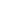 ԲՈՎԱՆԴԱԿՈՒԹՅՈՒՆ      ՆԵՐԱԾՈՒԹՅՈՒՆՈՒՍՈՒՑՉԻ  ԿՈՂՄԻՑ  ԵՐԵԽԱՆԵՐԻ ՈՒՍՈՒՄՆԱՌՈՒԹՅԱՆ ԸՆԹԱՑՔՈՒՄ ՆԿԱՏՎԱԾ ԿՐԹԱԿԱՆ ԿԱՐԻՔՆԵՐԻ ԲԱՑԱՀԱՅՏՈՒՄ 1.1. Ի՞նչ է ներառական դպրոցը.1.2. Ի՞նչ է ասում օրենքը երեխայի ներառական կրթության իրավունքի մասին.     2. ԸՆՏԱՆԻՔԻ, ԴՊՐՈՑԻ, ՀԱՄԱՅՆՔԻ ՀԱՄԱԳՈՐԾԱԿՑՈՒԹՅՈՒՆԸ ԵՎ ՓՈԽՆԵՐԳՈՐԾՈՒԹՅՈՒՆԸ2.1.  Ուսուցիչների նախապատրաստումը2.2. Ուսուցիչների պարտականությունները     2.3. Հատուկ կարիքներով երեխաների խմբերը3․ ՆԵՐԱՌԱԿԱՆ ԿՐԹՈՒԹՅՈՒՆ ԻՐԱԿԱՆԱՑՆՈՂ ՈՒՍՈՒՑԻՉՆԵՐԻ ԱՋԱԿՑՈՒԹՅՈՒՆԸ ԿՐԹՈՒԹՅԱՆ   ԱՌԱՆՁՆԱՀԱՏՈՒԿ ԿԱՐԻՔ ՈՒՆԵՑՈՂ  ԵՐԵԽԱՆԵՐԻ ԸՆՏԱՆԻՔՆԵՐԻՆԵԶՐԱԿԱՑՈՒԹՅՈՒՆՀավելվածՕԳՏԱԳՈՐԾՎԱԾ ԳՐԱԿԱՆՈՒԹՅԱՆ ՑԱՆԿ ՆԵՐԱԾՈՒԹՅՈՒՆԸստ վիճակագրական տվյալների աշխարհում կես միլիոն մարդ ունի մտավոր կամ ֆիզիկական հաշմանդամություն: Նրանցից շատերը մեկուսացված են հասարակությունից և հնարավորություն չունեն զարգանալու: Ամբողջ աշխարհում մոտ 140 միլիոն երեխա զրկված է կրթություն ստանալու հնարավորությունից:	Կրթությունը մարդու հիմնական իրավունքն է: Այն հասարակության կյանքում հանդիսանում է զարգացման և կայունության հիմք և 21-րդ դարի տնտեսության մեջ արդյունավետ մասնակցության անհրաժեշտ պայման (Համաշխարհային Կրթական Ֆորում, 2000թ. Պար. 6):Ներառական կրթությունը մի գործընթաց է, որն հենվում է բոլոր երեխաների կրթություն ստանալու իրավունքի վրա,այդ թվում նաև կրթության արանձնահատուկ պայմանների կարիք ունեցող երեխաների իրավունքի: Ներառական կրթությունըընդունում է որ բոլոր երեխաները կարող են սովորել,ընդունում և հարգում է երեխաների տարբերությունները` տարիքը, սեռը, ծագումը լեզուն զարգացման խնդիրները և այլն,ստիպում է կրթական կառույցներին կրթական գործընթացը կազմակերպել և իրականացնել բոլոր երեխաների կարիքներին համապատասխան,ներառական հասարակության գաղափարի մաս է, դինամիկ և զարգացող գործընթաց է;Ներառական կրթությունը ունի մի շարք առավելություններ` այն ենթադրում է ոչ թե երեխայի հարմարեցում  համակարգին, այլ համակարգի հարմարեցում երեխային,սահմանափակ հնարավորություններ ունեցող երեխաները կարողանում են կրթություն ստանալ իրենց համայնքներում և չմեկուսանալ ընտանիքներից,օգնում է հաղթահարել խտրականությունը,նպաստում է աղքատության պատճառով առաջացող երևույթների վերացմանը,նպաստում է ավելի լայն ներառման,կարող է բարձրացնել կրթության որակը բոլորի համար:     Հետազոտությունները ցույց են տալիս, որ բազմաթիվ ուսուցիչներ կարծում են, թե հատուկ կարիքներով երեխաների ուսուցման համար իրենց անհրաժեշտ կլինի <<հատուկ հմտություններ>>:Ուսուցիչների զգուշավոր վերաբերմունքը արդյունք է այն բանի, որ ներառական ուսուցման ժամանակ այլ երկրների փորձը առաջարկվում և կիրառվում է առանց ստեղծագործական մոտեցման, ուստի սահմանափակ հնարավորություններով երեխաներին օգնության կազմակերպման գլխավոր դժվարությունները կապված են դպրոցական հաստատություններում կրթական ծրագրերի բացակայության և ուսումնադաստիարակչական աշխատանքների անկատար գործընթացների հետ:      Թույլ են երեխաների ուսուցման ընթացքում  միջառարկայական կապերը, վատ են կազմակերպված ծնողների հետ աշխատանքները, բացակայում է ծրագրային և մեթոդական ապահովվածությունը, քիչ են կերթական – դիդակտիկ ձեռնարկները, որոնցից օգտվում են ուսուցիչները: Ներառական կրթության համար անհրաժեշտ է կենտրոնացնել բոլոր ռեսուրսները, այդ թվում` նաև մարդկային գործոնը:Առանձնահատուկ, համարյա որոշիչ դեր են կատարում կրթության առանձնահատուկ պայմանների կարիք ունեցող երեխայի ծնողն ու մանկավարժը [5]:        Սակայն, փորձը ցույց է տալիս որ հատուկ կարիքներով երեխաներին հանրակրթական գործընթացի մեջ ներառելու համար ընդամենը անհրաժեշտ է հասկանալի և մատչելի դասավանդում, որը նպաստում է աշակերտների ակտիվության բարձրացմանը: Վստահորեն, ներառման գործընթացը առավել արդյունավետ կկազմակերպվի և կիրագործվի, եթե օգտագործվի ծնողների ընտանեկան ներուժը:ՈՒՍՈՒՑՉԻ  ԿՈՂՄԻՑ  ԵՐԵԽԱՆԵՐԻ ՈՒՍՈՒՄՆԱՌՈՒԹՅԱՆ ԸՆԹԱՑՔՈՒՄ ՆԿԱՏՎԱԾ ԿՐԹԱԿԱՆ ԿԱՐԻՔՆԵՐԻ ԲԱՑԱՀԱՅՏՈՒՄ       Ներառական կրթությունը ապահովում է ոչ միայն տվյալ երեխայի ներկայությունը դպրոցում, այլև բոլորի մասնակցությունը ուսումնական ծրագրերին համապատասխան ուսումնառությանը, դպրոցական միջոցառումներին և խաղերին,  նպաստում է նաև այլ երեխաների և ուսուցիչների հետ փոխհարաբերվելուն: Այլ կերպ ասած ներառական կրթությունը չեզոքացնում է այն վտանգները, որոնք առաջանում են, երբ երեխան դուրս է մնում վերոնշյալ գործընթացներից, ապահովում է պայմաններ, որ տեղի չունենա հասարակությունից երեխայի մեկուսնալը:1.1. Ի՞նչ է ներառական դպրոցը.Բոլոր երեխաները ընդգրկված են հանրակրթական դասարանում ամեն օր ամբողջ օրվա ընթացքում,Բոլոր սովորողները, անկախ իրենց անհատական կարողություններից, աշխատում են աջակցության պատրաստ կառույցներում և խմբերում,Բոլոր երեխաները համարվում են իրազեկ և կարողունակ,Հիմնական ուսումնական ծրագրով սովորելու համար ուսումնական պլանի հարմարեցման և անհատական ուսուցման միջոցով սովորողներին անհատական աջակցություն է ցուցբերվում,Դպրոցական համայնքի լիիրավ անդամներ համարվում են բոլոր սովորողները, նրանք կարող են մասնակցել դպրոցական կյանքի բոլոր փուլերին և զարգացնել սոցիալական հարաբերությոններ իրենց հասակակիցների հետ: Ի՞նչ է ասում օրենքը երեխայի ներառական կրթության իրավունքի մասին.    Ներառումը իրավունք է:Հայաստանում ներառական կրթությունը ամրագրված է ՀՀ Սահմանադրությամբ և «Կրթության մասին» օրենքում:Հաշմանդամություն ունեցող անձանց իրավունքների մասին ՄԱԿ-ի կոնվենցիայի 24-րդ հոդվածը ճանաչում է ներառական կրթության իրավունքը որպես հաշմանդամություն ունեցող անձանց մարդու իրավունք: Իրավունքների հարցերով ՄԱԿ-ի կոմիտեի կողմից 2016թ. Օգոստոսի 26-ին ներկայացված թիվ 4 Ընդհանուր մեկնաբանությունում (http://bit.ly/3k8rkap) կառավարություններին` այդ թվում ՀՀ կառավարությանը ներկայացվել է պարզաբանում, թե ի՞նչ է նշանակում «ներառական կրթություն», և ինչ պետք է անեն կառավարությունները 24-րդ հոդվածի համաձայն: [1]     Հայաստանի կառավարությունը ևս դրական քայլեր է ձեռնարկել երեխաների կրթության իրավունքն իրացնելու նպատակով, այս փաստն է վկայում ՀՀ Ազգային ժողովի 2014 թվականի դեկտեմբերի 1-ին ընդունված «Հանրակրթության մասին» ՀՀ օրենքում լրացումներ և փոփոխություններ կատարելու մասին» ՀՀ օրենքը (ՀՕ-200-Ն), որով նախատեսվում է հանրակրթության համակարգում անցում կատարել համընդհանուր ներառական կրթության [3]:      Համաձայն օրենքի՝ մինչև 2025 թվականի օգոստոսի 1-ը հանրապետությունում կներդրվի համընդհանուր ներառական կրթության համակարգ: Ըստ օրենքի՝ ներառական կրթությունը յուրաքանչյուր երեխայի համար, այդ թվում՝ կրթության առանձնահատուկ պայմանների կարիք ունեցող, զարգացման առանձնահատկություններին համապատասխան, անհրաժեշտ պայմանների և հարմարեցված միջավայրի ապահովման միջոցով կրթական գործընթացին առավելագույն մասնակցության և հանրակրթության պետական չափորոշիչով սահմանված արդյունքի ապահովումն է: Համաձայն վերոհիշյալ օրենքի՝ կրթության առանձնահատուկ պայմանների կարիք ունի «ուսուցման հետ կապված դժվարություններ, այդ թվում՝ զարգացման ֆիզիկական կամ մտավոր առանձնահատկություններ ունեցող այն անձը, սովորողը, որի կողմից հանրակրթական հիմնական ծրագրերը յուրացվելու համար անհրաժեշտ են կրթության առանձնահատուկ պայմաններ»: [4]      Կրթության առանձնահատուկ պայմաններն օրենքով սահմանվում են՝ որպես «հանրակրթական հիմնական ծրագրի յուրացմանը նպատակաուղղված առարկայական ծրագրերի և ուսուցման մեթոդների, ուսուցման անհատական տեխնիկական միջոցների, հարմարեցված միջավայրի, ինչպես նաև մանկավարժական, սոցիալական և այլ ծառայությունների ամբողջություն», Հոդված 3, կետ 10.15:       Կարևոր է նաև նշել, որ ներառական կրթությունը չի վերաբերում միայն հաշմանդամություն ունեցող երեխաների կրթությանը. այն պետք է օգտակար լինի բոլոր երեխաներին և կենտրոնացած բոլորի կրթական կարիքների վրա` բոլոր սովորողների համար ապահովելով որակյալ կրթություն և սոցիալական ներառում։ Ըստ ՄԱԿ-ի մանկական հիմնադրամի կատարած հետազոտությունների՝ ներառական կրթությունն օգնում է բոլոր երեխաներին՝ հաշմանդամություն ունեցող և առանց, նաև նպաստում ավելի կայուն, հանդուրժող և բարգավաճ հասարակության կայացմանը: ԸՆՏԱՆԻՔԻ, ԴՊՐՈՑԻ, ՀԱՄԱՅՆՔԻ ՀԱՄԱԳՈՐԾԱԿՑՈՒԹՅՈՒՆԸ ԵՎ ՓՈԽՆԵՐԳՈՐԾՈՒԹՅՈՒՆԸ      Անկախ սահմանափակ հնարավորություններից կամ կրթական դժվարություններից բոլոր երեխաները դպրոցն ավարտելուց հետո որոշակի դեր ունեն հասարակության մեջ։       Երբ երեխան ներառվում է նախ նախադպրոցական հաստատություն , ապա միջնակարգ դպրոց և քոլեջ, աստիճանաբար ինտեգրվում է հասարակությանը։ Նրանք սովորում են հանրակրթական դպրոցներում՝ ստանալով համապատասխան օժանդակություն, որը մատուցվում է տարբեր ուղիներով․1․ Մշակվում է մեթոդաբանություն տարբեր ընդունակություններով երեխաների ուսուցմանն աջակցելու  համար, քանի որ սրանով լավանում է ոչ միայն հատուկ պահանջմունքներով  երեխաների ուսման որակը, այլև բոլոր երեխաների ցուցանիշները։ 2․ Բոլոր երեխաները մասնակցում են այն բոլոր միջոցառումներին, որտեղ դասարանը և  դպրոցական միջավայրը (մարզական միջոցառումներ, ներկայացումներ, մրցույթներ, էքսկուրսիաներ և այլն) ներառական է։ 3․ Անհատական ուսուցումը աջակցության է արժանանում ուսուցիչների, ծնողների և այլ մասնագետների համատեղ աշխատանքի շնորհիվ։ 4․ Ներառական կրթությունն օգնում է կանխել երեխաների նկատմամբ խտրականությունը և սատարում է հատուկ պահանջմունքներով երեխաներին, ովքեր ունեն իրավունք իրենց համայնքների և ողջ հասարակության իրավահավասար անդամներ լինելու։     Մանկավարժներին շատ է օգնում ճկուն դասացուցակը, ծնողների հետ աշխատանքը, հասարակական կազմակերպությունների հետ փոխգործակցությունը, արտադասարանական համատեղ աշխատանքները: Սրանք բոլորն օգնում են մանկավարժներին ավելի լավ հարմարվել երեխաների հետաքրքրություններին ու կարիքներին, նպաստել, որ կրթության առանձնահատուկ պայմանների կարիք ունեցող երեխաները ստանան անհրաժեշտ ծառայություններ և աջակցություն:     Ներառական կրթության արդյունավետ կազմակերպման համար կարևոր են հետևյալ գործոնները`Ուսուցիչների համագործակցություն- Ոչ մի մանկավարժ չի կարող արդյունավետ ուսուցանել աշակերտներին, եթե չստանա գործընկերների օգնությունն ու խորհուրդները։Ծրագրերի հարմարեցում աշակերտների անհատական առանձնահատկություններով պայմանավորված կարողությոններին ուսուցիչները ցուցաբերում են տարբեր մոտեցումներ՝ տարբեր ընդունակություններով, պահանջմունքներով, նախասիրություններով երեխաներին ուսուցանելու համար։Հավասար հնարավորությունների ընձեռում- Ուսուցիչը պետք է համոզվի, որ բոլոր աշակերտներն ունեն տեղեկատվությունից, գիտելիքների և հմտություններից օգտվելու հավասար հնարավորություն։[3]2.1.  Ուսուցիչների նախապատրաստումը    Ուսուցիչների ճկունություն ու ստեղծագործական մոտեցումը ավելի կբարձրացնի աշխատանքի որակը, եթե ընձեռվի միմյանց աշխատանքին հետևելու հնարավորություն։ Բացի այդ կից ոլորտների՝ օր՝․ առողջապահության կամ սոցիալական ծառայությունների հետ համագործակցությունը ներառական կրթության կառավարման մասն է, քանի որ երեխաները և նրանց ընտանիքները կարող են ծառայություններ ստանալ տարբեր աղբյուրներից։     Ուսուցիչները պետք է հիմնական գիտելիքներ ստանան հաշմանդամության ասպարեզից, որպեսզի նրանց վերաբերմունքն ու մեթոդները չխանգարեն կրթության առանձնացված պայմանների կարիք ունեցող երեխաներին՝ ուսումնական պլանի նկատմամբ հավասար մատչելիություն ապահովելուն։ Նման ուսուցումը պետք է լինի մշտական՝ կարճ դասընթացների կամ մոդուլների ձևով և անցկացվի տեղական կրթական միջավայրում, ցանկալի է հենց իրենց դպրոցում։    Կոնկրետ հիմնախնդիրներ ընդգրկող գործնական ուսուցումը ավելի արդյունավետ է, քան տեսական ուսուցումը։    Եթե ուսուցիչները կանոնավոր կերպով հանդիպեն և քննարկեն իրենց խնդիրները, ապա կզարգացնեն իրենց ընդունակությունների նկատմամբ վստահություն, ինչը կբերի անձնակազմի որակավորման բարձրացմանը։Ուսուցիչների պարտականությունները    Ուսուցիչները պետք է հասկանան և ընդունեն այն փաստը, որ եթե բոլոր երեխաներն ունեն կրթության իրավունք, ուրեմն իրենց պարտականությունն է ուսուցանել բոլոր երեխաներին։Ուսուցիչներին այդ պատասխանատվությունը ստանձնելու և մոտիվացիայի առկայության դեպքում անհրաժեշտ է լինելու գործնական աջակցություն։ Խրախուսումը կարող է օգտակար լինել ուսուցիչների շահագրգռության աջակցելու համար։	Դասավանդման մեթոդիկան - Ուսուցման մեխանիկական մեթոդներին սովոր ուսուցիչների համար դժվար կլինի զուգակցել առավել ակտիվ մեթոդներ,սրան կարող է օգնել դասասենյակի վերադասավորությունը, որպեսզի երեխաները կարողանան աշխատել խմբերով, երեխաների մեջ բարեկամական հարաբերությունների լավացումը, որպեսզի լավ սովորողներն օգնեն ուսման մեջ դժվարություններ ունեցողներին, խաղերի կիրառումը և այլն։Ուսուցիչները պետք է հնարավորություն ունենան փորձելու նոր մեթոդներ և հաղորդակից դառնալ մյուս ուսուցիչների աշխատանքին։     Տեղեկատվության մատչելիություն - ՈՒսուցիչներին անհրաժեշտ է մատչելի դարձնել տեղեկատվությունը այն մասին, թե ինչպես են նման պայմաններում աշխատում մյուս ուսուցիչները։ Դա օգնում է վերլուծել սեփական գործողությունները, ձեռք բերել վստահություն և պրակտիկայում փորձել նոր գաղափարներ։     Շատ կարևոր նշանակություն ունեն այցելությունները ներառական կրթության իրականացման հաջող փորձ ունեցող դպրոցներ՝  փորձի փոխանակման նպատակով։     Երեխաների մասնակցությունը  - ՛՛Երեխան երեխային՛՛ սկզբունքով աշխատանքի մեթոդներ Երեխաներն իրենցից ներկայացնում են կրթության մեջ արժեքավոր և հաճախ չպահանջված ռեսուրս: Նրանք, որպես կանոն, ավելի հանդուրժող են հաշմանդամության նկատմամբ, քան իրենց ուսուցիչներն ու ծնողները: ՛՛Երեխան երեխային՛՛ սկզբունքով մոտեցումը շատ արդյունավետ միջոց է երեխաների մասնակցությունը համախմբելու համար: Երեխաները շատ ակտիվ են լինում իրենց համայնքում հաշմանդամության նկատմամբ բացասական վերաբերմունքը հաղթահարելու համար՝ հայտնաբերելով դպրոցից դուրս մնացած երեխաներին, օգնելով հատուկ կարիքներով երեխաներին հասնելու դպրոց, դասերի ընթացքում գրառումներ անելով խուլ երեխաների համար, ուսուցանելով հատուկ կարիքներով երեխաներին տանը: Հատուկ կարիքներով երեխաների խմբերը      Որոշ իրավիճակներում շատ օգտակար է, որպեսզի հատուկ կարիքներով երեխաները կարողանան միավորվել խմբերում: Դա նրանց հնարավորություն է տալիս դրական ինքնագնահատական զարգացնել, ծանոթանալ հատուկ կարիքներով մարդկանց դերային մոդելներին, կիսել դժվարությունները հաղթահարելու իրենց փորձը: Խուլ երեխաներն այսպես պետք է կատարելագործեն ժեստերի լեզվով շփման հմտությունները: Այդպիսի խմբերի կազմակերպման մեջ կարևոր է հատուկ կարիքներով մեծահասակների և նրանց ընկերակցությունների դերը:     Խիստ կարևոր է հատուկ կարիքներով երեխաների, երիտասարդության և մեծահասակների ներգրավումը քաղաքականության և գործնական հանձնարարականների մշակման պրոցեսում: Անհրաժեշտ է գործի դնել հատուկ կարիքներով երեխաների և երիտասարդ մարդկանց ոչ մեծ խմբեր և օգնել նրանց արտահայտելու իրենց գերակայություններն ու պահանջմունքները. սա դեպի երեխան կողմնորոշված ու երեխաների առօրյա կյանքում առավել օգտակար կրթության ստեղծման ճանապարհին առաջին քայլն է: Նրանց մասնակցությունը հաճախ կարող է ներառական միջոցառումների մշակման արագացուցիչ ծառայել: Հաշմանդամության հարցերում նրանց գիտելիքներնու իրազեկությունը պետք է հարգել բոլոր մակարդակներում:    Ուսուցիչների հարաբերությունները և վարքագիծը - Ուսուցիչները պետք է սովորեն  լսել, լինեն հետևողական և համբերատար, հարգանքով վերաբերվեն յուրաքանչյուր երեխայի ուսուցման անհատական ոճին:    Նրանք նաև պետք է.• ընդունեն, որ երեխաները տարբեր կերպ են սովորում, տարբեր արագությամբ և, այդ տարբերությունները հաշվի առնելով պլանավորեն պարապմունքները• պլանավորեն գործողություններն ըստ իրադրության, այլ ոչ թե սահմանված ուսումնական պլանի համաձայն• համագործակցեն ծնողների և համայնքի անդամների հետ, որպեսզի բոլոր երեխաները հաճախեն դպրոց• ճկուն և ստեղծագործաբար արձագանքեն դասարանում բոլոր երեխաների և առանձին վերցրած յուրաքանչյուրի պահանջներին• հաշվի առնեն, որ յուրաքանչյուր դասարանում երեխաների մի մասը ուսուցման որոշակի դժվարություններ ունի:     Դասավանդման մեթոդիկան - Ուսուցիչը կարող է բարձրացնել դասարանի ներառման աստիճանը օգտագործելով դեպի երեխան կողմնորոշված ակտիվ մեթոդներ: Այդ մեթոդները կարող են.• օգնել բոլոր երեխաներին խաղալ և սովորել միասին և կիսել պատասխանատվությունը• պակասեցնել ուսուցման ժամանակ դժվարությունների ներգործությունը• թույլ չտալ, որ այդ դժվարությունները զարգանան• հայտնաբերել այն երեխաներին, որոնց հաճախ կոչում են ՛՛չհասցնողներ՛՛, թեպետ ըստ էության, դրանք հատուկ կարիքներով երեխաներ են• լուծել վարքագծի խնդիրները• ուսումնական պլանում ակտիվացնել առօրյա կյանքում օգտագործվող հմտություններ• ուսուցումը հետաքրքրաշարժ դարձնել• անցած նյութը կապել դպրոցական և տան իրավիճակների հետ• փոփոխել ուսուցման մեթոդները և արագությունը՝ երեխաների հետաքրքրությունը պահպանելու համար, և հնարավորություն տալ նրանց սովորելանհատական արագությամբ• լավացնել դասարանում փոխհարաբերությունները• օգնել ուսուցչին կատարելագործելու իր հմտությունները:      Շփումը դասասենյակում - Ճիշտ շփումը և հասկանալի հաղորդակցումը շատ կարևոր են ինչպես ուսուցման և դասավանդման, այնպես էլ երեխաների միմյանց հետ հարաբերվելուընթացքում: Ուսուցիչները պետք է ջանան.• խոսել պարզ, հասկանալի լեզվով, հետևողական խոսքով• իմանալ ոչ վերբալ շփման հնարքները, ժեստերի լեզուն, կռահել դեմքի արտահայտությունները և այլն• օգտագործել շփման ողջույնի և խրախուսական, այլ ոչ թե վերահսկողական հնարքներ• ճկուն լինել շփման եղանակներն օգտագործելիս, օգնել նրանց, ով չի կարող օգտվել խոսակցական լեզվից, լսել նրանց ում մայրենի լեզուն տարբերվում է ուսուցման լեզվից• շփման ժամանակ կանոնավոր դադարներ տալ կենտրոնանալու և ուշադրության ոչ մեծ լարվածություն ստեղծելու համար հետևել, որ բոլոր երեխաները կարողանան նորմալ տեսնել և լսել:     Կանոնավոր ընդմիջումներ - Զարգացման խանգարումներով և հապաղումով երեխաների մեծ մասի աշխատանքը պետք է լինի կառուցվածքային և միաժամանակ ճկուն: Դրա համարանհրաժեշտ է կանոնավոր ընդմիջումներ անել: Կանոնավոր ընդմիջումները կարող են օգտակար լինել ուսուցման, ընկալման և վարքագծի խնդիրներ ունեցող, ինչպես նաև խրոնիկական ցավերից տառապող երեխաների համար: Դա կօգնի նրանց պահպանել կենտրոնացվածությունը և համառությունը: Այսպիսով նրանք ավելի շատ հնարավորություններ կունենան բոլորիհետ հավասար ծավալով կրթություն ստանալու:     Տեղաշարժման և կոորդինացիայի դժվարություններով երեխաներին գուցե օգտակար կլինի դիրքի կանոնավոր փոփոխությունը:     Դասավանդման ճկուն մեթոդիկան պետք է հնարավորություն տա երեխաներին ընդմիջումներ անել և, թերևս, օրվա որոշակի ժամերին փոխել գործունեության ձևը և անցնել ավելի հանգիստ ձևերի:  Լսել և ականջ դնելը - Այն երեխաների համար, ովքերունեն լսողական խնդիրներ, կամ տան շփման լեզուն տարբերվում է ուսուցման լեզվից, ներառումը բարձրացնելու նպատակովպետք է.• նստեցնել շրջանաձև, որպեսզի նրանք կարողանան տեսնել միմյանց դեմքերը: Դա կօգնի նրանց լսել և հասկանալ• երեխաները պետք է լավ տեսնենուսուցչի դեմքը, ոչինչ չպետք է թաքցնի այն նրանցից (օրինակ՝ ձեռքը, չխնամված մորուքը)• խոսողի դեմքը երբեք չպետք է ստվերում լինի, պետք է կանգնել դեմքով դեպի լույսի աղբյուրը (օրինակ՝ դեպի պատուհանը), որպեսզի շրթունքներովկարդալը որքան հնարավոր է հեշտ լինի• երեխաների ուշադրությունը գրավել նախքան խոսել սկսելը• օգտագործել դիտանյութեր՝ նկարներ, առարկաներ, հանգուցային բառեր՝ որպես դասի նախաբան• նվազագույնի հասցնել կողմնակի աղմուկները• լսողական ապարատներ օգտագործելիս ստուգել՝ արդյո՞ք դրանք ուժեղացնում են բոլոր ձայները՝ ներառյալ կողմնակիները (դժվար է տարբերել ձայները,երբ մի քանի մարդ միաժամանակ խոսում են)• լսողական խնդիրներով երեխաներին նստեցնել իրենց ընկերների հետ, որոնք նրանց փոխարեն գրառումներ կանեն, իսկ նրանք կկարողանան կենտրոնանալ շրթունքներով կարդալու վրա:     Երեխաները ճանաչում են իրենց շրջապատը լսելով այն, ինչ մարդիկ ասում են: Խուլ երեխաներին սովորեցնելու համար նրանց հետ պետք է ուղղակիորեն խոսել:Նրանցից շատերը երբեք չեն սովորում խոսել: Ժեստերի լեզուն խուլ մարդկանց բնական լեզուն է: Այն սովորելու համար նրանք պետք է շփվեն մյուս խուլ մարդկանց հետ: Կրթության ոլորտի, դպրոցի ղեկավարները և ուսուցիչները կարող են տարբեր եղանակներով նպաստել ժեստերի լեզվի զարգացմանը:    Խորհուրդներ• հրահանգների և աջակցության համար դիմեք խուլ մարդկանց պետական ընկերակցություն• գտեք համայնքում չլսող մարդկանց, ովքեր գիտեն ժեստերի լեզուն• թող չլսող մեծահասակները մասնակցեն չլսող երեխաների ուսուցմանը• օգնեք ընտանիքներին յուրացնել ժեստերի լեզուն• ուսուցիչները պետք է նախապատրաստում անցնեն ժեստերի լեզվի հիմունքներով և խլության հարցերով• թող դպրոցում բոլոր սովորողները ուսումնասիրեն և հմտանան ժեստերի լեզվի մեջ:     Լսողական խնդիրներով երեխաների համար գործնական խորհուրդներից շատերը պետք կգան նաև տեսողության դժվարություններ ունեցողներին և ընդհանրապեսբոլոր երեխաներին: Ի լրումն ամենի.• թող աշակերտները նստեն այնտեղ, որտեղից նրանք ամենալավն են տեսնում (լսում)• նախքան խոսել սկսելը ներկայացեք տեսողության խնդիրներով երեխաներին, օրինակ՝ ասեք.՛՛ՙԵս Մարիան եմ՛՛, կամ ՛՛ՙԻմ անունն է...՛՛• գրատախտակին գրեք հստակ, խոշոր ձեռագրով• հանձնարարությունները բարձրաձայն կարդացեք. Մի՛ ապավինեք, թե բոլորը կարող են կարդալ դրանք գրատախտակից• ասեք, թե ինչ է պատկերված դիտանյութերում (օրինակ՝ ՛՛ձախ կողմում նկարված է…՛՛ կամ ՛՛ներքևում գտնվում է՛՛...)• նվազագույնի հասցրեք կամ վերացրեք կողմնակի աղմուկները, որպեսզի երեխաները կարողանան ամբողջությամբ կենտրոնանալ ուսուցչի խոսքի վրա և չշեղվեն կողմնակի ձայներից• տվեք երեխաներին շոշափելու դիտանյութերը, եթե նրանք չենտեսնում: Օրինակ՝ քարտեզների վրայի գծերը կարող են առանձնացվել կարթաթելի օգնությամբ:    Վատ տեսողությամբ (սուր բարդություններով) երեխաներին կօգնեն.• խոշոր տառատեսակը,• խոշորացույցը,• լուսավորության ճիշտ օգտագործումը,• ընթերցանության համար ստենդները կամ գրակալները,• կահույքի, դասագրքերի և այլնի գունավոր կոդավորումը: [3]3․ ՆԵՐԱՌԱԿԱՆ ԿՐԹՈՒԹՅՈՒՆ ԻՐԱԿԱՆԱՑՆՈՂ ՈՒՍՈՒՑԻՉՆԵՐԻԱՋԱԿՑՈՒԹՅՈՒՆԸ ԿՐԹՈՒԹՅԱՆ   ԱՌԱՆՁՆԱՀԱՏՈՒԿ ԿԱՐԻՔ ՈՒՆԵՑՈՂ ԵՐԵԽԱՆԵՐԻ ԸՆՏԱՆԻՔՆԵՐԻՆ     ՀՀ հանրակրթության մասին օրենքում ներառականությունը սահմանված է որպես հիմնարար մոտեցում, որը հնարավորություն է տալիս կրթության առանձնահատուկ կարիք ունեցող սովորողներին ստանալ որակյալ և մատչելի կրթություն, որը իրականացնում են հանրապետության բոլոր դպրոցները: Անցումը համընդհանուր ներառական կրթության ՀՀ-ում իրականացվելու է մինչև 2025 թ.: Դպրոցում սովորում են հաշմանդամություն ունեցող երեխաներ և նրանց ընտանիքները կարող են հայտնվել կյանքի դժվարին իրավիճակներում: Այդ երեխաների խնամակալների առջև կարող են ծառացած լինել որոշակի խնդիրներ, որոնցից մի քանիսն ընդհանուր են, որոշները անհատական: Դպրոցում, որտեղ սովորում են հաշմանդամություն ունեցող երեխաներ խնդիրները կարող են լինել տարաբնույթ, օրինակ` Ինչպե՞ս լինել իրենց երեխայի պաշտպանը, որտեղից ստանալ անհրաժեշտ տեղեկություն, որպեսզի կարելի լինի պաշտպանել երեխային:Պատկերացում ունենալ ներառական դպրոցում կրթության կազմակերպման առանձնակատկությունների մասին, հասկանալ, թե ինչ ակնկալիքներ կարելի է ունենալ ներառական կրթությունից և նման պայմաններում ինչպե՞ս օգնել երեխային:Դասարանից` դասարան, տարրական դպրոցից` միջին դպրոց,միջինից` ավագ դպրոց կամ դպրոցից` դպրոց փոխադրվելիս ի՞նչ դժվարություններ կարող են առաջանալ և փորձել այդ անցումները կառավարել:Ապահովել, որ դպրոցի մյուս երեխաները ևս աջակցեն տվյալ երեխային,փորձեն հասկանալ երեխայի կարիքները, չծաղրեն նրան և այլն:Դպրոցը պետք է կարողանա բարձր գնահատել ծառայություններից ոգտվելու և մասնագիտական ծառայություններ ապահովելու հնարավորությունը,պարզել, թե անհրաժեշտ ծառայություններից որո՞նք են առկա և ինչպե՞ս օգտվել այդ ծառայություններից: Դպրոցներում այս խնդիրներին և խոչընդոտներին հաղթահարելու համար անհրաժեշտ է պատասխանել հետևյալ 2 հարցերին`Որո՞նք են հաշմանդամություն ունեցող երեխաների ընտանիքները, որ այժմ դժվարին իրավիճակում են:Որո՞նք են այդ ընտանիքների կոնկրետ կարիքները, երբ կրթական գործընթացում աջակցում ենք իրենց երեխաներին:Քայլ 1.Հենվելով այս հարցադրումների վրա` անհրաժեշտ է տեղեկություններ հավաքել և երբ ճանաչվեն կոնկրետ կարիքները պետք է դասակարգել այն խնդիրները, որոնց բախվում են ընտանիքները:Համապատասխան տեղեկություններ հավաքե;ու համար կարելի է օգտվել մի քանի ուղղորդող հարցերից:Հաշմանդամություն ունեցող քանի՞ երեխա է սովորում այս դպրոցում:Ունե՞ք տեղեկություններ այդ երեխաների հաշմանդամության տեսակի մասին:Ունե՞ք տեղեկություններ այդ երեխաների կացարանային պայմանների և աջակցության տեսակների մասին:Ունե՞ք տեղեկություններ հաշմանդամություն ունեցող երեխաների մասին:    Եթե դպրոցը չունի տեղեկությունները, ապա կարելի է հանձնարարել որևէ աշխատակցի, ով կարող է աշխատել և՛ ուսուցիչների և՜ ծնողների հետ, պարզել դրանք:Եթե դպրոցն ունի այս տեղեկությունները, ապա այս խմբի հետ անհրաժեշտ է աշխատել:    Ներառական դպրոցում աշխատող ուսուցիչը կաջակցի երեխաների խնամակալներին` փորձելով հասկանալ դրանք, և անհրաժեշտ օժանդակ միջոցների հետ փոխկապակցելով` կնպաստի երեխաների կրթությանն ինչպես դպրոցում, այնպես էլ տանը:    Դրա համար անհրաժեշտ է պատասխանել 3 հարցի` Ձեր դասարանում քանի՞ երեխա կա, ով ունի կրթության առանձնահատուկ պայմանների կարիք,Կապ պահպանու՞մ եք նրանց հետ, տեղեկացնու՞մ եք ծնողներին իրենց երեխաների կրթության գործընթացի , ինչպես նաև առկա խնդիրների և հաջողությունների մասին,Ինչպիսի՞ խնդիրների են բախվում երեխաների խնամակալները կրթության գործընթացում:    Ուսուցչի կողմից  երեխաների խնամակալների կարիքների բացահայտում    Քայլ 2. Խնդիրների բացահայտում    Այս քայլը խոչընդոտող հանգամանքների ուսումնասիրումն է, դրանք են ` Կարողություններ – որոշ առաջադրանքներ կատարելու ֆիզիկական և հոգեբանական ունակություն:Հնարավորություններ – շրջապատում առկա ցանկացած գործոն, որը կարող է խրախուսել կամ խոչընդոտել վարքագծի որևէ դրսևորում:Դրդապատճառներ – այն ամենն, ինչ անհրաժեշտ է յուրաքանչյուր խնամակալի` կրթական գործընթացում իր երեխաներին աջակցելու համար:    Այս կարիքների դասակարգման նպատակը որոշակի խնդիրը այն լուծելու համար դպրոցի կողմից ամենահարմար միջոցը ընտրելն է:    Այլ կերպ ասած` այս տեղեկությունները օգնում են հասկանալու խնդիրն ու գտնել դրա ամբողջական, համակարգային լուծումները:    Այս քայլը ուսուցչից պահանջում է խոսել երեխաների խնամակալների հետ այն խնդիրների մասին, որոնց նրանք բախվում են կրթության գործընթացում իրենց երեխաներին աջակցելիս: Այս նպատակով կարելի է համագործակցել այլ ուսուցիչների կամ դպրոցի համակարգողների հետ:     Երեխային խնամող անձանց հետ երեխայի կարիքների վերաբերյալ տեղեկություններ հավաքելիս օգտագործվում են հետևյալ հուշող հարցերը.Ձեր կարծիքով երեխան դպրոց հաճախելուց օգուտ ստանում է, թե ոչ,Դպրոց հասնելու համար երեխան օգնության կարիք ունի, թե ոչԴուք որևէ աջակցություն ստանում եք երեխային օգնելու համար,Ուսուցիչները որևէ աջակցություն ցուցաբերում են ձեր երեխային,Արդյոք դպրոցն ապահովում է որևէ ծառայություն կամ աջակցություն, որի կարիքը ունի ձեր երեխան, որպեսզի հաճախի դպրոց(օրինակ` լոգոպեդ, սոցիալական մանկավարժ, ժեստերի լեզվի մասնագետ և այլն):Արդյոք դպրոցն ունի օժանդակ սարքեր կամ տեխնիկա,Ի՞նչը կօգնի ապահովել ձեր երեխայի հաջողությունը դպրոցում,Ի՞նչ մտահոգություններ ունեք ձեր երեխայի կրթական գործընթացին ներգրավելու հարցում:Կարողությունները՝ դրանք- որոշակի վարքագիծ դրսևորելու մարդո ֆիզիկական կամ հոգեբանական ունակություններն են:     Իր երեխայի կարիքները հոգալու համար պետք է հարցերի միջոցով պարզել նրա հմտությունները,Ճանաչողական հմտություններ – Արդյո՞ք գիտակցում եք, թե ինչ պետք է անեք: Գիտե՞ք ինչպես անել դա,Միջանձնային – Արդյո՞ք գիտեք ինչպես խոսել մարդկանց հետ, պաշտպանել ձեր շահերը կամ բանակցել ձեզ հուզող հարցերի շուրջ,Իրազեկվածություն – Արդյո՞ք տեղյակ եք ձեզ հասանելի տարբերակներին,Տարբերակների գնահատում և որոշումների կայացում – Կարո՞ղ եք արդյոք վերլուծել առկա զանազան տարբերակները և կայացնել ճիշտ որոշում,Ուշադրության կենտրոնացում – Արդյո՞ք այն, ինչ հարկավոր է անել, կգրավի ձեր ուշադրությունը Հիշողություն – Արդյո՞ք կհիշեք` ինչ պետք է անեք,Ֆիզիկական կարողություն – Արդյո՞ք դուք ունեք ֆիզիկական կարողություն դա անելու համար,     2. Հնարավորությունները՝ դրանք – Շրջապատում առկա ցանկացած գործոններ են, որոնք այս կամ այն գործողությունների ժամանակ կարող են խրախուսել կամ խոչընդոտել։     Այս դեպքում խմամակալ անձի կարիքները պարզաբանելու համար տալ հետևյալ հարցերը․     - Շրջապատում առկա հնարավորություններ-Արդյո՞ք ձեր շրջապատում առկա են դա անելու հնարավորություններ։ Արդյո՞ք շրջապատը դժվարացնում կամ անհնարին է դարձնում այն, ինչ պետք է անեք։     - Ռեսուրսներ և ժամանակ- Արդյո՞ք ունեք բավարար ռեսուրսներ և ժամանակ ձեր անելիքն իրագործելու համար։     - Նպաստող հանգամանքներ շրջապատում- Արդյո՞ք շրջապատը խրախուսում կամ խանգարում է իրագործելու ձեր անելիքը։    - Օրինակելի մոդելներ- Շրջապատում օրինակելի ի՞նչ մոդելներ կխրախուսեն ձեզ դա անել։    - Սոցիալական և մշակութային նորմեր- Արդյո՞ք ձեր համայնքում նորմալ և ընդունելի է։ Արդյո՞ք ուրիշները ձեր մասին վատը կմտածեն, եթե այդպես վարվեք։Խնամակալը կարող է ունենալ խնդիրներ, որոնք կձևակերպենք որպես մարտահրավերներ, բերենք մարտահրավերների մի քանի օրինակներ․    - Համայնքում օգտակար բան չկա երեխայի համար,    - Խնամակալը անհրաժեշտ իրերի գնումների համար ռեսուրսներ կամ ժամանակ չունի,--Խնամակալը չի ճանաչում որևէ այլ ընտանիքի, որին հաջողվել է օգնել հաշմանդամություն ունեցող իր երեխային։     3․ Դրդապատճառները՝ դրանք-  մտքեր կամ ինքնաբերական գործընթացներ են, որոնք խրախուսորմ կամ խոչընդոտում են վարքագծի որևէ դրսևորում։ Ի՞նչ պետք է անի խնամող անձը իր երեխայի կրթական կարիքները հոգալու համար։    Խնամակալի սեփական կարիքների մասին հարցնելիս՝ նրան պետք է տալ հետևյալ հարցերը․ - նույնականացում- արդյո՞ք ձեր ասելիքը համապատասխանում է ձեր պատկերացումներին,-հետևանքների ակնկալիքներ- ձեր վարքագիծը դրական, թե՞ բացասական հետևանքներ կունենա։ Արդյո՞ք նման հետևանքն ակնկալելի կամ իրատեսական է։ Ի՞նչ ազդեցություն այն կունենա։- հույզեր- դա անելիս ի՞նչ զգացողություններ եք ունենում։ Ինչպիսին է ձեր վերաբերմունքը դրան,- նպատակներ- ունե՞ք արդյոք հստակ նպատակ։ Արդյո՞ք այս նպատակը ձեզ համար առաջնային է։- սեփական ունակությունների վրա վստահություն- համոզվա՞ծ եք արդյոք, որ կարող եք դա անել,- սովորություններ- արդյո՞ք նման վարքագիծը սովորական է,- պատասխանատվություն- ու՞մ առջև եք պատասխանատու,- ինքնաբերական արձագանք- արդյո՞ք դա անում եք ինքնքբերաբար՝ առանց գիտակցելու։         Արդյո՞ք դա ձեր գիտակցական ընկալումից անկախ՝ ինքնաբերական արձագանք է։   Այժմ բերենք մի քանի խնդիրներ, որոնք դասվում են «դրդապատճառներ» կարգին․    օրինակ 1․ Երեխաներին օգնելը խնամակալների գործը չէ, այլ ուսուցիչների և մասնագետների պարտականությունն է,    օրինակ 2․ Թվում է, թե ոչ ոքի չեն հուզում կամ անհանգստացնում խնամակալներին վերաբերող հարցերը,    օրինակ 3․ Այն, որ խնամակալներն իրենց երեխային օգնելու համար ժամանակ են հատկացնում, մեծ նշանակություն ունի նրանց կրթության համար։-Գործիք 4-ը մեծ նշ․ ունի Կարիքների, խնդիրների և լուծումների բացահայտման համար, այն օգտագործվում է խնամակալների հետ հարցազրույցների ընթացքում     Քայլ 3․ Նշված խնդիրներն ու խոչընդոտները կոնկրետ լուծումներին փոխկապակցելը    Այս քայլով վերլուծում ենք խնամակալներից ստացված տեղեկությունները և կարողությունների, հնարավորությունների ու դրդապատճառների խնդիրները պետք է  առկա օժանդակ միջոցի հետ։    Խնամակալների առջև ծառացած մարտահրավերների մասին տեղեկանալուց հետո պետք է սկսել աշխատանքներ, ուղղված այդ խնդիրների լուծմանը։ Այդ լուծումների հնարավոր տարբերակները գտնելու համար պետք է օգտվել «Օժանդակ նյութերի տեղեկատու»-ից։ Այստեղ ներկայացված օժանդակ նյութերը  կարող են հանդիսանալ որպես մեկնարկային կետ և, եթե ուսուցիչը գտնում է, որ դրանք կարող են օգտակար լինել երեխայի ծնողին, ապա կարող է ինքը ավելացնել համապատասխան նոր օժանդակ նյութ։     Գործիք 4-ից`(www.unicef.org/ armenia/հրապարակումներ «Կարիքների, խնդիրների և լուծումների բացահայտում» [2]  օգտվելիս խնամակալ ծնողը կարող է ներկայացնել տվյալ խնդրի լուծման իր սեփական մոտեցումն ու ծրագիրը՝ լրացնելով աղյուսակը։    Ուսուցչի դերն այս գործընթացում անչափ կարևոր է, քանի որ ճիշտ օժանդակ միջոց գտնելն ու օգտագործման ճիշտ ձևը հասկանալըկգրանցի առաջընթաց, օրինակ՝ տվյալ կարիքը բավարարելու ամենակարևոր մասը առաջնային խնդիրը գտնելն է։    Շատ կարևոր գործիք է «Երեխայի անհատական ուսուցման պլանը»՝ ԱՈՒՊ-ը(գործիք 5-ը, տես՝www.unicef.org/armenia/հրապարակումներ «Ներառական դպրոցներին, ուսուցիչներին և հաշմանդամություն ունեցող երեխաների խնամակալներին աջակցության լրացուցիչ գործիքներ» ուղեցույց)։ Այն անհրաժեշտ է վերանայել եռամսյակը մեկ՝ որպեսզի իրականացված աշխատանքները և գրանցված արդյունքները ավելի ակնհայտ առանձնացվեն, իսկ այն մեթոդները, որոնց շնորհիվ գրանցվել է առաջընթացը, շարունակաբար կիրառվեն թե´տանը, թե´դպրոցում։     ԱՈՒՊ-ը պետք է ներառի երեխայի խնամակալներից ստացված տեղեկություններ։ Այդ տեղեկությունների հավաքագրման գործում ուսուցչին կօգնի գործիք 6-ը՝«Երեխայի ուսումնառության վերաբերյալ հարցաթերթիկ»-ը (տես ՝www.unicef.org /armenia/ հրապարա կումներ «Ներառական դպրոցներին, ուսուցիչներին և հաշմանդամություն ունեցող երեխաների խնամակալներին աջակցության լրացուցիչ գործիքներ» ուղեցույց)։      Հնարավոր է, որ խնամակալները չիմանան վարքագծի կառավարման մեթոդեր, որոնցով կարելի է կառավարել երեխաների վարքը տարբեր իրավիճակներում, կամ հնարնավոր է, որ կարիք ունենան հատուկ սարքավորումների կամ օժանդակ սարքերի։    Այս հարցում կարելի է օգնել խնամակալներին www.unicef.org/armenia/հրապարակումներ «Օժանդակ նյութերի տեղեկատու»-ից ընտրելու կոնկրետ մարտահրավերներին համապատասխան լուծումներ։    Դրա համար պետք է կատարել հետևյալ քայլերը․Որպես ելակետ կարելի է օգտվել օժանդակ նյութերի տեղեկատուից՝ անվճար օժանդակ նյութեր հմտությունների և գործիքների վերաբերյալ գտնելու նպատակով։    Այստեղ՝ 3-րդ էջի աղյուսակում թվարկված են բոլոր այն  գործիքները, որոնք պետք է կապել խնամակալների խնդիրների, երեխայի կարիքների զարգացման ոլորտի տարիքային խմբի հետ։  2)ՈՒսուցիչը կարող է աջակցել նրանց հասկանալու, թե ինչպես օգտագործել տվյալ ռեսուրսը կամ գործիքը։ 3)Եթե նշված ռեսուրսներից ոչ մեկը խնամակալին հարմար չէ, աշխատանքի մեջ պետք է ներգրավել դպրոցի այլ մասնագետի, ով կարող է այլ ռեսուրսներ առաջարկել։«Կազմակերպությունների տեղեկատու» բաժնում կարելի է որոնել այլ տեղական կառույցներ կամ կազմակերպություններ, որոնք տվյալ երեխայի խնամակալին կկապեն այլ խնամակալների հետ՝ փորձելով գտնել նոր ռեսուրսներ։[2]ԵԶՐԱԿԱՑՈՒԹՅՈՒՆ     Խնամակալները ուսուցչի գործընկերներն են՝ ներառական կրթությունն իրականացնելիս։ Հանդիպում են դեպքեր, երբ ընտանիքի մյուս անդամները դեմ են, որ երեխան հաճախի ներառական դպրոց։ Այս դեպքում ներառական դպրոցը պետք է համագործակցի ուսուցիչների և խնամակալների հետ և կատարի քննարկումներ հետևյալհարցերի շուրջ․    ՆՊԱՏԱԿՆԵՐ-Ի՞նչ փոփոխություններ կցանկանայիք տեսնել երեխայի ուսումնական միջավայրում,    ԳՈՐԾՈՂՈՒԹՅՈՒՆՆԵՐ-Ինչպե՞ս կարող են օգնել դպրոցը և ուսուցիչները՝ այդ նպատակի իրականացման համար։ Այս դեպքում  կարելի օգտվել  գործիք 7-ից (www.unicef.org/ armenia/հրապարակումներ «Ներառական կրթությունը խրախուսող գործիքակազմ խնամակալների համար»)։     Հեշտ չէ խնամակալ լինելը և նրանց համար շատ կարևոր է  ուսուցիչների աջակցությունը, քանի որ ուսուցիչները կարող են տալ մի շարք գործնական խորհուրդներ։    Ահա դրանցից մի քանիսը․ Դադա´ր առեք- Երբ լարվածություն եք զգում, դադա´ր առեք, դա կօգնի հանգստանալ և կենտրոնանալ։     Հիշե´ք, որ նրանք միայնակ չեն- Միլիոնավոր մարդիկ ունեն նույն խնդիրները, փորձեք կապ պահել նույն վիճակում գտնվող անձանց հետ, պատմեք ձեր խնդիրների ու հաջողությունների մասին։     Ընդմիջում արե՛ք – Փորձեք զբաղվել հաճելի և հանգստացնող գործերով։   Մարզվե՛ք – Ամեն օր զբաղվեք գործունեությամբ։   Խորհե՛ք – Օրվա վերջում մտածե՛ք որևէ դրական կամ հաճելի բանի մասին, որը տեղի ունեցավ այդ օրը։    Այս խորհուրդները կարելի է տպել ու փակցնել դպրոցի պատին կամ բաժանել խնամակալներին, քանի որ այս կարճ հիշեցումները թույլ կտան գտնել խնդիրների լուծման լավագույն տարբերակն ու շարունակել դժվարին աշխատանքը։   Ներքոհիշյալ մեկէջանոց խորհուրդները հասանելի են տարբեր լեզուներով, դրանք են ՝ «Հանգստության պահպանում և լարվածության կառավարում»(https://bit.ly/36T3aSl), «Զայրույթի վերահսկում»(https://bit.ly35n60U6), «Աջակցություն հաշմանդամություն ունեցող երեղաներին (https://bit.ly/3uE5QLJ), «Սովորության ձևավորում»(https://bit.ly/3wUQLZf), «Ընտանեկան ներդաշնակություն տանը»(https://bit.ly/3uAql6G) և «Երեխաների դաստիարակությունը բազմանդամ ընտանիքներում և համայնքներում» (https://bit.ly/3NB2uC4)։ՀավելվածԸՆԴՀԱՆՈՒՐ ՏԵՂԵԿՈՒԹՅՈՒՆ ԶԱՐԳԱՑՄԱՆ ՏԱՐԲԵՐ                                                   ԱՌԱՆՁՆԱՀԱՏԿՈՒԹՅՈՒՆՆԵՐԻ ՄԱՍԻՆ [6]   Աուտիզմ – 2018 թվականի տվյալներով ամբողջ աշխարհում 59 երեխայից մեկն ախտորոշվում է աուտիզմով: Այն 4 անգամ շատ է հանդիպում տղաների, քան աղջիկների մեջ: Համաձայն Հոգեբույժների ամերիկյան ասոցիացիայի կողմից մշակված «Հոգեկան խանգարումների ախտորոշման և վիճակագրության» ձեռնարկի վերջին տարբերակի`(այսուհետ` ԱՎՁ-V) մանկական աուտիզմին բնորոշ ախտանշաններն են. սոցիալական հաղորդակցման և սոցիալական փոխազդեցության բացակայություն. այն է՝ ∙ երեխաները խուսափում են շփումից, հուզականորեն անտարբեր են, հաճախ չեն արձագանքում նույնիսկ հարազատներին ∙ մեծ դժվարությամբ են հասկանում և օգտագործում հաղորդակցման ոչ խոսքային ձևերը, այն է՝ աչքի կոնտակտ, ժեստեր, դեմքի արտահայտություն ∙ դժվարությամբ են մտերմանում կամ ընկերանում, ուշադրություն չեն դարձնում հասակակիցների վրա:  սահմանափակ և կրկնվող վարքաձևեր, հետաքրքրություններ և գործողություններ, մասնավորապես՝ ∙ կրկնվող շարժումներ և խոսք (խաղալիքները շարում են նույն հերթականությամբ, կրկնում են նույն բառերը կամ հնչյունները, անկանոն շարժումներ են անում, ձեռքով պտտեցնում են առարկաները∙ արարողակարգային վարք, միօրինակ և անփոփոխ միջավայրի պահանջ (միշտ ձգտում են քայլել նույն ճանապարհով, նույնատիպ սնվել, ինչը, որպես կանոն, խիստ սահմանափակ է: Յուրաքանչյուր փոփոխություն մեծ անհանգստություն և տագնապ է առաջացնում երեխաների մեջ)∙ սահմանափակ հետաքրքրություններ ∙ միջավայրային գործոնների նկատմամբ գերզգայունություն կամ զգայունության պակաս. այն է՝ վառ լույսեր, աղմուկ, բարձր ձայներ, մարդաշատ վայրեր: Նման միջավայրում այս երեխաները կարող են փակել աչքերը, ականջները, խուսափել ֆիզիկական շփումից:Ասպերգերի համախտանիշ – Ասպերգերի համախտանիշը ևս բնութագրվում է աուտիզմին բնորոշ սոցիալական շփման և հաղորդակցման դժվարություններով: Այս երեխաների մեջ ևս նկատվում են սահմանափակ հետաքրքրություններ և կրկնվող վարք: Նրանք ինքնամփոփ են և դժվարությամբ են ձեռք բերում ընկերներ: Սա մանկական աուտիզմից տարբերվում է նրանով, որ այս դեպքում պահպանված է խոսքը, և բացակայում է ճանաչողական զարգացման ընդհանուր հապաղումը:  Երբեմն, չունենալով հաղորդակցման տարրական հմտություններ, կարող են բացարձակ ընդունակություններ դրսևորել այլ բնագավառներում՝ մաթեմատիկա, երաժշտություն, ֆիզիկա ևայլն:    Գործնական խորհուրդներ ուսուցիչներին․Ավելի հաճախ խրախուսեք դրական վարքը և անտեսեք բացասականը։ Երեխային խոսքի ընկալման համար լրացուցիչ ժամանակ է պետք, հետևաբար պետք է խոսել պարզ բառերով և նախադասություններով: Երեխան դրսևորում է ստերեոտիպային վարքագիծ (ոտքերով խփում է հատակին, գոռում է), երբ հուզված է, ձանձրանում է կամ գտնվում է սթրեսային վիճակում: Յուրաքանչյուր վարք ունի պատճառ, փորձեք հասկանալ պատճառը: Հնարավորության դեպքում նախապատրաստեք սպասվելիք փոփոխությունների մասին, կարելի է օգտագործել նկարներ, հերթականությունը հուշող պատկերներ: Աշխատելիս շատ կարևոր է ձեռք բերել երեխայի վստահությունն ու մտերմությունը: Օգնեք նրան հաղորդակցվել, բայց, որ ավելի կարևոր է, սովորեցրեք հաղորդակցվել այլ երեխաների հետ և հասկանալ դրա նշանակությունը: Աուտիզմ ունեցող երեխաները դժվարություններ ունեն սոցիալականացման հետ, քանի որ դժվարանում են հասկանալ, տարբերակել իրականն ու ոչ իրականը, ճիշտն ու սխալը: Այս ամենին կարելի է հասնել՝ փորձելով մուտք գործել երեխայի աշխարհ՝ կոնտակտ հաստատելու, վստահություն ձեռք բերելու միջոցով: Այս ամենից հետո միայն հնարավոր կլինի օգնել նրանց:Մանկական ուղեղային պարալիզ -     Մանկական ուղեղային պարալիզը հանդիպում է հազար երեխաներից երկուսից երեքի մոտ: Այն կենտրոնական նյարդային համակարգի հիվանդություն է, որին բնորոշ են՝ մկանների վերահսկման դժվարությունները, մկանների լարման(տոնուս) բարձր կամ ցածր աստիճանը, ռեֆլեքսների անկայունությունը, շարժողական գործառույթների խանգարումը (նստել, կանգնել, քայլել), հավասարակշռությունը պահելու, փոքր շարժումներ կատարելու դժվարությունը (գրիչ բռնել, մկրատով կտրել), արտաբերական դժվարությունները (խոսել, ծամել, կուլ տալ): Տարբեր երեխաների դեպքում այն դրսևորվում է տարբեր ձևերով: Որոշակի դեպքերում երեխաները սովորում են քայլել ճոճվելով, կամ հենվելով մեկ ոտքի վրա, մեկ այլ դեպքում կարող են առաջանալ ձեռքերի կիրառման հետ կապված խնդիրներ, իսկ ծանր դեպքերում երեխան կարող է գամված լինել անվասայլակին:    Այս երեխաների մեջ կարող են նաև նկատվել հուզակամային ոլորտի, վարքի խանգարումներ, տեսողության, լսողության խանգարումներ (ավելի հաճախ՝ շլություն)։ Դպրոցում նրանք արագ են հոգնում, դժվարանում են կենտրոնանալ տրված առաջադրանքի շուրջԳործնական խորհուրդներ ուսուցիչներին Մանկական ուղեղային պարալիզ ունեցող երեխաների հետ աշխատանքի հիմնական մարտավարությունն է՝ խոսել կարճ և հստակ։ Նպատակահարմար է սահմանափակել հրահանգների թիվը. այս դեպքում աշակերտն առավել հնարավորություն կունենա կատարելու դրանք, քանի որ 	դժվարանում է կենտրոնանալ և միաժամանակ հետևել մի քանի հրահանգների։ Դասարանում մեծ նշանակություն ունի երեխայի դիրքն ու կեցվածքը. մկանային լարվածության պատճառով երեխաները արագ հոգնում են, իսկ եթե երեխան իրեն ֆիզիկապես հարմարավետ զգա, ապա ավելի հեշտ կկարողանա յուրացնել նյութը։ Պետք է տալ հաճախակի դադարներ, թույլ տալ շարժվել, հաճախակի փոխել 	դիրքը: Օգտագործեք հատուկ հարմարեցված գրիչ կամ մատիտ: Եթե երեխան չի խոսում, տվեք նրան պատասխանի տարբերակներով հարցեր, որպեսզի նա կարողանա ձեռքով կամ հայացքով ցույց տալ ճիշտ պատասխանը։ Խրախուսեք երեխայի՝ այլընտրանքային ձևով հաղորդակցվելու փորձերը։     Հիպերակտիվություն – Ուշադրության պակասի և հիպերակտիվության համախտանիշը զարգացման նյարդաբանական, վարքային խանգարում է, որը դրսևորվում է այնպիսի ախտանիշներով, ինչպիսիք են՝ ուշադրության կենտրոնացման խնդիրները, գերակտիվությունը և իմպուլսի վերահսկման դժվարությունները։ Վերջին ժամանակներում սա համարվում է ամենից շատ հանդիպող խանգարումներից մեկը և ավելի շատ հանդիպում է տղաների մեջ, քան աղջիկների: Հիպերակտիվության համախտանիշները բաժանվում են 3 խմբի՝ ուշադրություն, հիպերակտիվություն և իմպուլսիվություն: Ստորև ներկայացվում են յուրաքանչյուր խմբի բնութագրիչները	Ուշադրության խնդիրների դեպքում երեխան	∙ դժվար է կենտրոնանում և հաճախակի սխալներ է կատարում 	∙ դժվարանում է երկար նստել և կենտրոնացնել ուշադրությունը 	∙ թվում է, թե չի լսում, երբ խոսում են իր հետ 	∙ հաճախ չի կատարում հանձնարարությունը և չի ավարտում առաջադրանքը 	∙ չի սիրում, խուսափում է մտավոր ջանքեր պահանջող առաջադրանքներից 	∙ հեշտությամբ շեղվում է արտաքին ազդակներից 	∙ մշտապես ընդհատում և խանգարում է մյուսներին 	∙ հաճախակի կորցնում է իրերը 	∙ հակված է երևակայելու, հնարելուՀիպերակտիվության և իմպուլսիվության դեպքում երեխան նստած տեղում անընդհատ պտտվում է, շարժում է ձեռքերն ու ոտքերը  անհանգիստ է, նստած տեղից հաճախակի վեր է կենում  դժվարանում է հանգիստ խաղալ կամ ընկերների հետ զվարճանալ, օրինակ՝ դասընկերների հետ դասամիջոցներին խաղալ  խոսում է չափից շատ  չի կարողանում սպասել իր հերթին  հաճախ մոռանում է, ցրված է իր ամենօրյա գործողություններում  անհամբեր է, հաճախ պատասխանում է, երբ հարցը դեռ չի էլ ավարտվել:Հիպերակտիվ երեխաների ուսուցումը հեշտացնող մոտեցումներԵրեխային նստեցրեք ձեր սեղանի դիմաց, դռնից և պատուհաններից հեռու, որպեսզի ավելի քիչ կարողանա շեղվել։  Ընդունեք ուշ կատարած աշխատանքը, գնահատեք մասամբ կատարած առաջադրանքը։ Պահանջեք, որ դասը պատասխանի իր համար առավել հեշտ տարբերակով,              օրինակ՝ բանավոր կամ հարցաթերթիկի մեջ լրացնելով: Համոզվեք, որ երեխան օրագրում գրում է տնային հանձնարարությունները:  Հավելյալ ժամանակ տվեք, որպեսզի երեխան գրառի բոլոր հանձնարարությունները:ՕԳՏԱԳՈՐԾՎԱԾ ԳՐԱԿԱՆՈՒԹՅԱՆ ՑԱՆԿ Ընտանիք և դպրոց, N3, 2015թ.Հաշմանդամություն ունեցող երեխաների խնամակալների, ուսուցիչների և դպրոցի անձնակազմի համար ներառական կրթության աջակցության և ուղեցույցների փաթեթ, ՅՈՒՆԻՍԵՖ, Երևան, 2022թ.Ներառման ուղեցույց, մատչելի կրթություն բոլորի համար, ՅՈՒՆԵՍԿՕ, 1994թ.“ՀՀ օրենքը Հանրակրության մասին”, ՀՀ օրենքում լրացումներ և փոփոխություններ կատարելու մասին – www.arlis.am, Сулеймановна Р.А., О включений детей с ограниченными возможностями в общее образовательный процесс.Ս. Պետրոսյան, Ներառական կրթությունը գործնականում:   